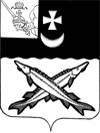 АДМИНИСТРАЦИЯ БЕЛОЗЕРСКОГО  МУНИЦИПАЛЬНОГО  ОКРУГА ВОЛОГОДСКОЙ ОБЛАСТИП О С Т А Н О В Л Е Н И Е От 06.10.2023 № 1213Об  уменьшении  размера  арендной платыВ целях исполнения подпункта "ж" пункта 1 Указа Президента Российской Федерации от 16 марта 2022 года N 121 "О мерах по обеспечению социально-экономической стабильности и защиты населения в Российской Федерации", п.6 Постановления Правительства Вологодской области от 25.09.2023 №1092 «Об уменьшении размера арендной платы по договорам аренды недвижимого имущества, находящегося в собственности Вологодской области (за исключением земельных участков и жилых помещений)»:ПОСТАНОВЛЯЮ:1. Предоставить арендаторам - организациям, индивидуальным предпринимателям, самозанятым гражданам (далее - Арендаторы) на основании их обращений уменьшение арендной платы по действующим на 1 октября 2023 года договорам аренды недвижимого имущества (далее - договоры), а именно:договорам аренды зданий, сооружений, нежилых помещений, находящихся в собственности Белозерского муниципального округа  Вологодской области (далее – округ) и составляющих казну округа;договорам аренды зданий, сооружений, нежилых помещений, находящихся в собственности округа и закрепленных за муниципальными  учреждениями округа на праве хозяйственного ведения или оперативного управления.2. Уменьшение размера арендной платы осуществляется с 1 октября 2023 года сроком на 6 месяцев в размере 50% соответствующего ежемесячного платежа, при условии отсутствия задолженности по арендной плате на дату обращения с заявлением об уменьшении размера арендной платы.3. Поручить заключение дополнительных соглашений к договорам в течение 7 рабочих дней со дня поступления соответствующего обращения Арендатора с учетом положений пункта 2 настоящего постановления:управлению имущественных отношений администрации округа в отношении договоров, в которых арендодателем выступает администрация округа;муниципальным предприятиям и учреждениям в отношении договоров, заключенных указанными учреждениями в отношении закрепленного за ними на праве хозяйственного ведения и оперативного управления недвижимого имущества, находящегося в собственности округа (с предоставлением копий заключенных дополнительных соглашений к договорам в управление имущественных отношений округа в двухнедельный срок с даты заключения).4. Установить, что обращения об уменьшении арендной платы, предусмотренные пунктом 1 настоящего постановления, направляются Арендаторами лично, посредством электронной почты либо посредством почтовой связи по форме в соответствии с приложением к настоящему постановлению.5. Управлению имущественных отношений округа, муниципальным предприятиям и учреждениям уведомить Арендаторов о возможности заключения дополнительного соглашения об уменьшении размера арендной платы путем размещения информации на официальном сайте округа в информационно-телекоммуникационной сети "Интернет" не позднее 3 рабочих дней со дня опубликования настоящего постановления.6. Признать утратившими силу постановление администрации Белозерского муниципального района от 31.03.2022 № 35 «Об уменьшении размера арендной платы по договорам аренды недвижимого имущества, находящегося в собственности Белозерского муниципального района».7. Настоящее постановление подлежит опубликованию в газете «Белозерье» и размещению на официальном сайте Белозерского  муниципального округа в информационно-коммуникационной сети «Интернет».Глава  округа:                                                                         Д.А. СоловьевПриложение к постановлению администрации округаот 06.10.2023 № 1213Формадата _______ N ______дата _______ N ______дата _______ N ______дата _______ N ______Главе администрации Белозерского муниципального округаГлаве администрации Белозерского муниципального округа(Ф.И.О. руководителя)(Ф.И.О. руководителя)от(наименование, организационно-правовая форма, ОГРН, ИНН, почтовый и юридический адрес, адрес электронной почты, телефон - для юридического лица;фамилия, имя, отчество (при наличии), ИНН адрес места жительства (пребывания), почтовый адрес, адрес электронной почты, телефон, (при наличии) - для физического лица)(наименование, организационно-правовая форма, ОГРН, ИНН, почтовый и юридический адрес, адрес электронной почты, телефон - для юридического лица;фамилия, имя, отчество (при наличии), ИНН адрес места жительства (пребывания), почтовый адрес, адрес электронной почты, телефон, (при наличии) - для физического лица)ЗАЯВЛЕНИЕоб уменьшении размера арендной платыЗАЯВЛЕНИЕоб уменьшении размера арендной платыЗАЯВЛЕНИЕоб уменьшении размера арендной платыЗАЯВЛЕНИЕоб уменьшении размера арендной платыЗАЯВЛЕНИЕоб уменьшении размера арендной платыЗАЯВЛЕНИЕоб уменьшении размера арендной платыЗАЯВЛЕНИЕоб уменьшении размера арендной платыПрошу уменьшить размер арендной платы по договору аренды недвижимого имущества, находящегося в собственности Белозерского муниципального округа Вологодской области,Прошу уменьшить размер арендной платы по договору аренды недвижимого имущества, находящегося в собственности Белозерского муниципального округа Вологодской области,Прошу уменьшить размер арендной платы по договору аренды недвижимого имущества, находящегося в собственности Белозерского муниципального округа Вологодской области,Прошу уменьшить размер арендной платы по договору аренды недвижимого имущества, находящегося в собственности Белозерского муниципального округа Вологодской области,Прошу уменьшить размер арендной платы по договору аренды недвижимого имущества, находящегося в собственности Белозерского муниципального округа Вологодской области,Прошу уменьшить размер арендной платы по договору аренды недвижимого имущества, находящегося в собственности Белозерского муниципального округа Вологодской области,Прошу уменьшить размер арендной платы по договору аренды недвижимого имущества, находящегося в собственности Белозерского муниципального округа Вологодской области,(номер, дата договора)(номер, дата договора)(номер, дата договора)(номер, дата договора)(номер, дата договора)(номер, дата договора)(номер, дата договора)в размере 50% соответствующего ежемесячного платежа сроком на 6 месяцев с 1 октября 2023 года.в размере 50% соответствующего ежемесячного платежа сроком на 6 месяцев с 1 октября 2023 года.в размере 50% соответствующего ежемесячного платежа сроком на 6 месяцев с 1 октября 2023 года.в размере 50% соответствующего ежемесячного платежа сроком на 6 месяцев с 1 октября 2023 года.в размере 50% соответствующего ежемесячного платежа сроком на 6 месяцев с 1 октября 2023 года.в размере 50% соответствующего ежемесячного платежа сроком на 6 месяцев с 1 октября 2023 года.в размере 50% соответствующего ежемесячного платежа сроком на 6 месяцев с 1 октября 2023 года.Заявитель:(подпись)(подпись)(расшифровка подписи)(расшифровка подписи)(расшифровка подписи)М.П. (для юридического лица (при наличии))М.П. (для юридического лица (при наличии))М.П. (для юридического лица (при наличии))М.П. (для юридического лица (при наличии))М.П. (для юридического лица (при наличии))М.П. (для юридического лица (при наличии))М.П. (для юридического лица (при наличии))Представитель заявителя:Представитель заявителя:Представитель заявителя:Представитель заявителя:Представитель заявителя:Представитель заявителя:Представитель заявителя:(Ф.И.О. представителя заявителя, контактный телефон)(Ф.И.О. представителя заявителя, контактный телефон)(Ф.И.О. представителя заявителя, контактный телефон)(Ф.И.О. представителя заявителя, контактный телефон)(Ф.И.О. представителя заявителя, контактный телефон)(Ф.И.О. представителя заявителя, контактный телефон)(Ф.И.О. представителя заявителя, контактный телефон)(подпись)(подпись)(расшифровка)".(расшифровка)".(расшифровка)".(расшифровка)".